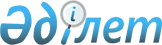 2015 жылғы субсидиялар алуға арналған өтінімді ұсыну мерзімдерін және басым ауыл шаруашылығы дақылдарының оңтайлы себу мерзімдерін айқындау туралыҚостанай облысы Жітіқара ауданы әкімдігінің 2015 жылғы 13 шілдедегі № 244 қаулысы. Қостанай облысының Әділет департаментінде 2015 жылғы 20 шілдеде № 5757 болып тіркелді

      "Қазақстан Республикасындағы жергілікті мемлекеттік басқару және өзін-өзі басқару туралы" Қазақстан Республикасының 2001 жылғы 23 қаңтардағы Заңының 31-бабының 2-тармағына, Қазақстан Республикасы Ауыл шаруашылығы министрінің міндетін атқарушының 2015 жылғы 27 ақпандағы № 4-3/177 бұйрығымен бекітілген Басым дақылдар өндіруді субсидиялау арқылы өсімдік шаруашылығының шығымдылығын және өнім сапасын арттыруды, жанар-жағармай материалдарының және көктемгі егіс пен егін жинау жұмыстарын жүргізу үшін қажетті басқа да тауарлық-материалдық құндылықтардың құнын және басым ауыл шаруашылығы дақылдарын қорғалған топырақта өңдеп өсіру шығындарының құнын субсидиялау қағидаларының 10-тармағына сәйкес, "Қостанай ауыл шаруашылығы ғылыми-зерттеу институты" жауапкершілігі шектеулі серіктестігінің басым ауыл шаруашылығы дақылдарының ұсынылатын оңтайлы себу мерзімдері туралы 2015 жылғы 26 мамырдағы № 1-137 хаты негізінде Жітіқара ауданының әкімдігі ҚАУЛЫ ЕТЕДІ:



      1. Ауыл шаруашылығы тауарын өндірушілерді тізімге қосу үшін өсімдік шаруашылығының шығымдылығын және өнім сапасын арттыруға жанар-жағармай материалдарының және көктемгі егіс пен егін жинау жұмыстарын жүргізу үшін қажетті басқа да тауарлық-материалдық құндылықтардың құнына субсидиялар алуға арналған өтінімді ұсыну мерзімдері - 2015 жылғы 21 шілдеден бастап 24 шілдеге дейін айқындалсын.



      2. Осы қаулының қосымшасына сәйкес 2015 жылға арналған субсидияланатын басым ауыл шаруашылығы дақылдарының әрбір түрі бойынша оңтайлы себу мерзімдері айқындалсын.



      3. Қаулының орындалуын бақылау аудан әкімінің орынбасары Ж.У. Тальтековке жүктелсін.



      4. Осы қаулы алғашқы ресми жарияланған күнінен кейін күнтізбелік он күн өткен соң қолданысқа енгізіледі және 2015 жылдың 25 сәуірінен бастап туындаған қатынастарға қолданылады.      Жітіқара

      ауданының әкімі                            М. Утешов

Әкімдіктің       

2015 жылғы 13 шілдедегі 

№ 244 қаулысына қосымша  2015 жылға арналған субсидияланатын

басым ауыл шаруашылығы дақылдарының әрбір

түрі бойынша оңтайлы себу мерзімдері
					© 2012. Қазақстан Республикасы Әділет министрлігінің «Қазақстан Республикасының Заңнама және құқықтық ақпарат институты» ШЖҚ РМК
				№Басым ауыл шаруашылығы дақылдарының түрлеріОңтайлы себу мерзімдері1Жаздық бидай15 мамырдан бастап 12 маусымға дейін2Жаздық қатты бидай18 мамырдан бастап 05 маусымға дейін3Сұлы, арпа15 мамырдан бастап 15 маусымға дейін4Тары, қарақұмық20 мамырдан бастап 15 маусымға дейін5Бұршақтұқымдас дақылдар15 мамырдан бастап 10 маусымға дейін6Күнбағыс10 мамырдан бастап 05 маусымға дейін7Мақсары10 мамырдан бастап 02 маусымға дейін8Жемшөптік дақылдар, оның ішінде бірінші, екінші және үшінші өсу жылдарындағы бұршақ тұқымдас көпжылдық шөптербірінші мерзім - 01 мамырдан бастап 10 маусымға дейін, екінші мерзім - 05 шілдеден бастап 31 тамызға дейін9Көкөністер25 сәуірден бастап 15 маусымға дейін10Картоп05 мамырдан бастап 10 маусымға дейін